Year:Who: How: Why:Geographic features:Sates located in the territory today: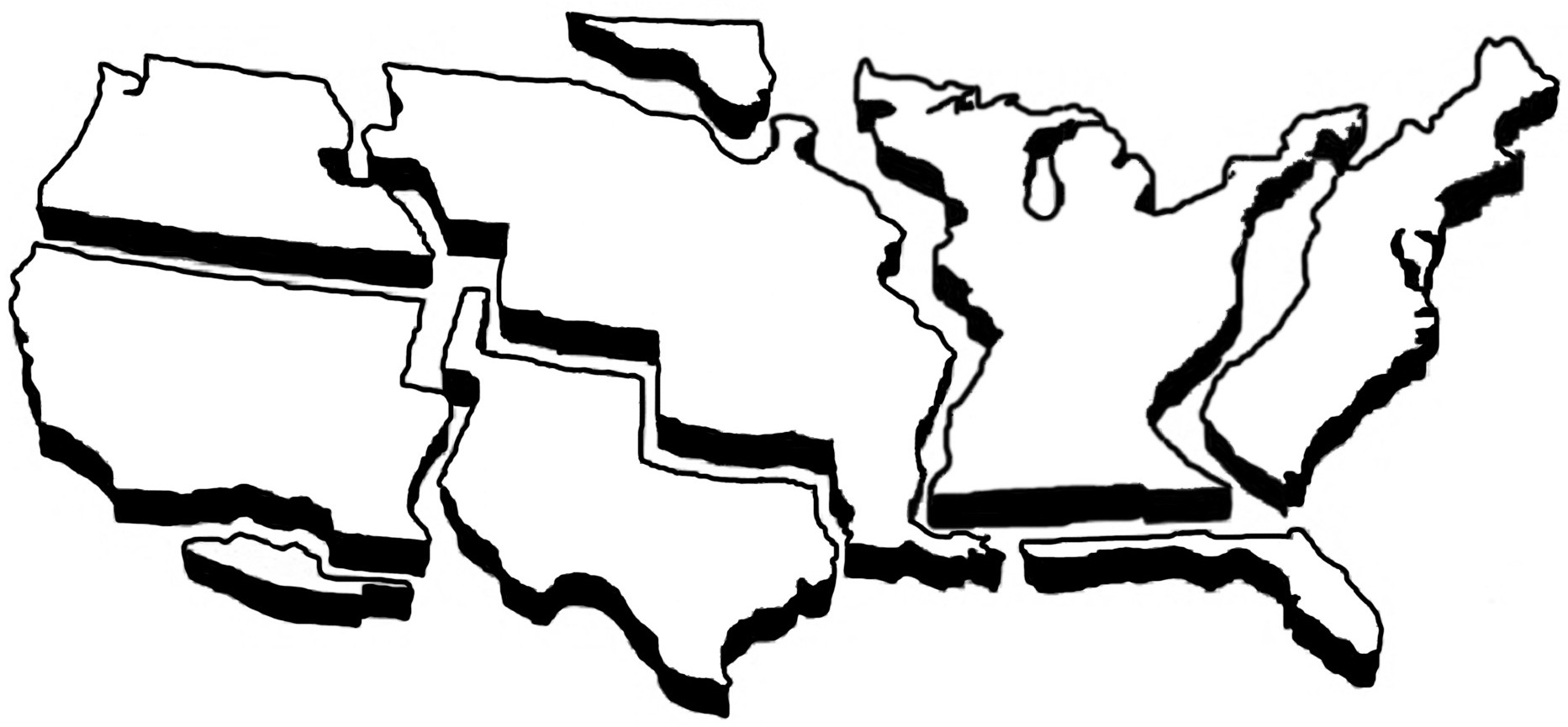 Year:Who: How: Why:Geographic features:Sates located in the territory today:Year:Who: How: Why:Geographic features:Sates located in the territory today:Year:Who: How: Why:Geographic features:Sates located in the territory today:Year:Who: How: Why:Geographic features:Sates located in the territory today: